Name:____________________________________________________________________Class Hour:_______________Density Web QuestTab #1:  Watch the “Simple Density” video and answer the following questions:What is density? How do you describe density? How do you find volume? How do you find mass? Tab #2: Watch the “Density” video. Write down three important facts about density you learned in the video.1.2.3.Tab #3: Watch the “Seven Layer Density” video and answer the following questions:What was the first thing he poured into the glass? What does he pour on top of the vegetable oil? What is the liquid that he puts the green food coloring in? How is the density tower possible? Tab #4: Listen to the Density Song and answer the following questions:What math is used to find density? Take the mass divide it by_______________________________. It’s _________________________per cubic centimeters for the units you use. What is the LAST word of the song? Tab #5: Watch “Float or Sink”. Answer the following questions:What kinds of soda float? What kinds of soda sink? What causes some soda to float and some to sink? Tab #6: Watch the “ Irregular Objects Density Song . Listen to the song. Write down the steps to finding the density of an irregular object.Tab #7: Go to the new interactive in Mr. Warren’s shared folder. Find the mass, volume, and density of the different objects:Tab #8: Watch the “Eggs floating in salt water” video. Then click on the link and read the information. Then answer the questions below:Why do eggs sink in tap water? Why do they float in salt water? Can you make water light enough to sink a cork? Explain. Tab #9: Read the information and solve the problems for each block. ItemMass (kg)Volume (L)Density (cm^3)WoodClay Rubber Steel AluminumItemMass (g)Mass (g)Volume (cubic cm)Volume (cubic cm)Density (g/cubic cm)Density (g/cubic cm)Block I79.4 29.8 Block II24.529.8Use the chart below to figure out what each block is made of.  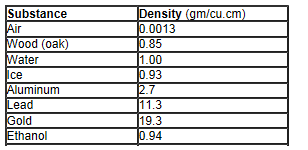 Use the chart below to figure out what each block is made of.  Use the chart below to figure out what each block is made of.  Use the chart below to figure out what each block is made of.  Use the chart below to figure out what each block is made of.  Use the chart below to figure out what each block is made of.  Use the chart below to figure out what each block is made of.  Block I is made up of:______________________________________________Block I is made up of:______________________________________________Block I is made up of:______________________________________________Block I is made up of:______________________________________________Block I is made up of:______________________________________________Block I is made up of:______________________________________________Block I is made up of:______________________________________________Block II is made up of:_____________________________________________Block II is made up of:_____________________________________________Block II is made up of:_____________________________________________Block II is made up of:_____________________________________________Block II is made up of:_____________________________________________Block II is made up of:_____________________________________________Block II is made up of:_____________________________________________Tab#10: Solve the density problems. Write your answers below.Tab#10: Solve the density problems. Write your answers below.Tab#10: Solve the density problems. Write your answers below.Tab#10: Solve the density problems. Write your answers below.Tab#10: Solve the density problems. Write your answers below.Tab#10: Solve the density problems. Write your answers below.Tab#10: Solve the density problems. Write your answers below.QuestionSet the problem upSet the problem upAnswerQuestionQuestionSet the problem upAnswer1.6.6.2.7.7.3.8.8.4.9.9.5.10.10.